     Azərbaycan Respublikasının                                                 Permanent Mission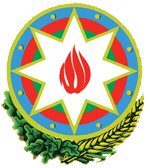            Cenevrədəki BMT Bölməsi                                          of the Republic of Azerbaijanvə digər beynəlxalq təşkilatlar yanında                                    to the UN Office and other               Daimi Nümayəndəliyi                                        International Organizations in Geneva       _______________________________________________________________________________  237 Route des Fayards, CH-1290 Versoix, Switzerland  Tel: +41 (22) 9011815   Fax: +41 (22) 9011844  E-mail: geneva@mission.mfa.gov.az  Web: www.geneva.mfa.gov.az		              Check against delivery36th Session of the UPR Working GroupUPR of BulgariaStatementdelivered by Mr. Emin Aslanov, First Secretary of the Permanent Mission of the Republic of Azerbaijan to the UN Office and other International Organizations in Geneva6 November 2020Madam President,Azerbaijan warmly welcomes the distinguished delegation of Bulgaria and expresses its gratitude for the presentation of the national report. We take positive note of the progress achieved by Bulgaria in the implementation of recommendations from the previous cycle of UPR. We acknowledge that Bulgaria has taken steady measures for promotion and protection of the rights of the child and persons with disabilities, as well as for combating trafficking in human beings. We also take positive note of comprehensive measures to ensure equality between women and men including through adoption and implementation of the Strategy and the National Action Plan for the Promotion of Equality between Women and Men. Azerbaijan offers the following recommendations to Bulgaria:Continue with the implementation of the National Action Plan for the Promotion of Equality between Women and Men, including through measures aimed at empowering women in all spheres;Strengthen its efforts directed to preventing and eradicating human trafficking;Take further measures to ensure access to affordable health care for all without discrimination.We wish a successful review to the delegation of Bulgaria. I thank you.   